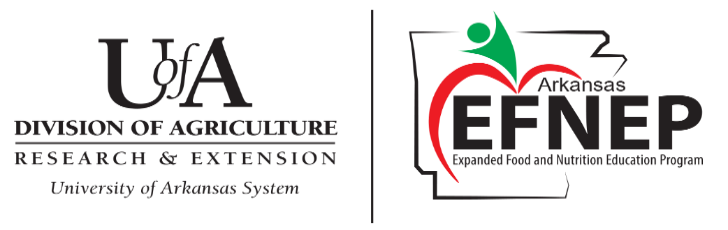 AREFNEP Facebook Submission FormSubmitted by:                                                                                                               	                                   County:                                                                	   Date:                                                	   PHOTO: (upload here)Caption:Who?		                                                                                           	 What?	                                                                                           	    When?	                                                                                            	 Where?	                                                                                           	 WAIVERS UPLOADED:     YES     NOWaivers can be scanned and saved as: “your name”The Word document can be scanned or saved in the BOX application.  Now you have everything you need to create an EFNEP Facebook post ☺Please email Barbara Graves at bggraves@uada.edu when a post has been made.